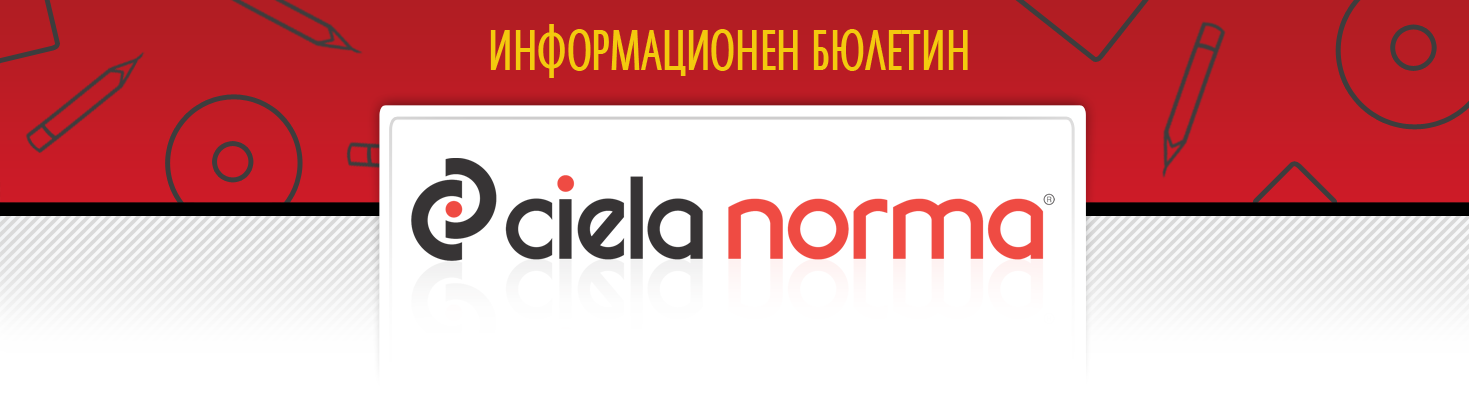 11.05.2018 г.Сиела Норма АДбул. Владимир Вазов 9, София 1510Тел.: + 359 2 903 00 00http://www.ciela.netБЕЗПЛАТЕН ДОСТЪП ДООФИЦИАЛЕН РАЗДЕЛ НА ДЪРЖАВЕН ВЕСТНИКhttp://www.ciela.net/svobodna-zona-darjaven-vestnikНОРМИАКЦЕНТИ - Държавен вестник, бр. 38 от 2018 годинаИзменен и допълнен е Законът за енергетиката. Фонд "Сигурност на електроенергийната система" ще компенсира с премия производители с обекти с обща електрическа инсталирана мощност 4 MW и над 4 MW за количествата електрическа енергия от високоефективно комбинирано производство на топлинна и електрическа енергия, регистрирано с месечен сертификат за произход. Взети са допълнителни мерки за либерализация на енергийния пазар - интегрирането на свободния пазар на производители, чиято енергия се изкупува на преференциални цени и задължаване на оператора на електропреносната мрежа и операторите на електроразпределителните мрежи да закупуват електроенергията за технологичните разходи на пазарен принцип.Обнародвано е Постановление № 66 от 3 май 2018 г. Правителството отпуска над 2 млн. лв., разпределени по общини, за издръжка на дейностите по възпитание и обучение на децата и учениците в частните детски градини и училища, включени в системата на държавното финансиране, и за изплащане на стипендии на учениците в частните училища.Изменена и допълнена е Наредба № Н-32 от 16 декември 2011 г. Разширява се обхватът на категориите превозни средства, които подлежат на периодични прегледи за проверка на техническата им изправност, като се разписват изискванията към контролно-техническите пунктове и линиите за извършване на прегледите. За нуждите на крайпътните проверки по отношение на техническата изправност на пътните превозни средства и с оглед по-добро прилагане на принципа за контрол, в удостоверението за техническа изправност, което се издава след прегледа за проверка на ППС се въвеждат хармонизирани кодове на Европейския съюз.Изменена и допълнена е Наредба № 8 от 2007 г. за условията и реда за финансиране на диагностиката на професионалните болести от фонд "Условия на труд". Намалява се административната тежест като се отменят разпоредби, свързани със заплащане на такси, и се създава възможност за получаване на информация по служебен път. Отпада изискването за акредитационната оценка на лечебните заведения.Обнародван е Меморандум за разбирателство между Република България и Република Македония за намаляване на международните тарифи за роуминг за телекомуникационни услуги. Документът предвижда страните да насърчат мобилните оператори за постигането на конкретни споразумения помежду си, които да доведат до трайното намаляване на международните тарифи на роуминг услугите.АКЦЕНТИ - Държавен вестник, бр. 39 от 2018 годинаИзменена и допълнена е Тарифа № 4 за таксите, които се събират в системата на Министерството на вътрешните работи по Закона за държавните такси. Определят се единни такси за първоначална регистрация на пътни превозни средства (ППС), за промяна в регистрацията на ППС със смяна на табели при регистрационен номер и за възстановяване на регистрацията на ППС с прекратена регистрация. Утвърдена е и единна такса за промяна на регистрацията на ППС без смяна на табели с регистрационен номер. Увеличава се таксата за право на ползване на табели с регистрационен номер по избор, поради засиленото търсене на такива номера и техният ограничен брой.Обнародвано е Постановление № 68 от 4 май 2018 г. Правителството одобри допълнителни разходи за работата на Комисията за противодействие на корупцията и за отнемане на незаконно придобитото имущество, които възлизат на 14 млн. лева. Средствата ще се използват за финансиране на дейностите на новосформираното антикорупционно звено и ще допринесат за осъществяване на основните правомощия на Комисията.Обнародвано е Постановление № 69 от 4 май 2018 г. Комисията за противодействие на корупцията и за отнемане на незаконно придобитото имущество е определена за правоприемник на активите, пасивите, архива, информационния ресурс, правата и задълженията на Комисията за предотвратяване и установяване на конфликт на интереси, Центъра за превенция и противодействие на корупцията и организираната престъпност, съответното звено от Сметната палата и дирекцията в Държавната агенция "Национална сигурност", изпълнявали функции по отменения антикорупционен закон. Уредени са също отношенията по предаване на активите и уреждане на трудовите и служебните правоотношения на служителите във връзка с новия Закон за противодействие на корупцията и за отнемане на незаконно придобитото имущество.Изменен и допълнен е Устройственият правилник на Агенция по геодезия, картография и кадастър. Обезпечава се ресурсно изпълнението на функциите на агенцията по Закона за кадастъра и имотния регистър, Закона за устройството на Черноморското крайбрежие и Закона за геодезията и картографията. Обнародвана е Наредба № 7 от 27 април 2018 г. С нея се определят задълженията на водачите и превозвачите за укрепване на товарите, изискванията за укрепване на товарите при превоза, товаренето, разтоварването и обработката им, видовете неизправности, свързани с укрепването на товарите и тяхната класификация и контролът за укрепване на товарите.Обнародвана е Наредба № 60 от 2 май 2018 г. Разписват се изискванията към документите, които се представят в производство по издаване на пенсионна лицензия, съответно в производство по издаване на разрешение за управление на пенсионен фонд, както и към правилата за процедурите за наблюдение, измерване и управление на риска, свързан с инвестициите на фонд за допълнително пенсионно осигуряване. Правилата следва да обхващат всички аспекти на тези процедури, като уредят идентифицираните рискове, методите за тяхното измерване, набора от данни за тяхното прилагане и периодичността на представянето им, звената или лицата, отговорни за прилагането на предвидените процедури и за осъществяване на контрол и система за документиране.АКТУАЛНОНов продукт на "Сиела"Продуктът "GDPR Справочник и защита на данните" на "Сиела Норма" АД е резултат от новата уредба на ниво Европейски съюз, която е пряко приложима на територията на Република България. От 25 май 2018 година влиза в сила Общият регламент за защита на данните (Регламент (ЕС) 2016/679 на Европейския парламент и на Съвета на Европа от 27 април 2016 година), който въвежда нови задължения за всяко дружество, всеки български работодател и най-вече за предприятията/лицата, които работят с голям обем от лични данни. За улеснение на адресатите на Регламента, екипът ни предлага в пълнота необходимата информация за въвеждане на изискванията за защита на личните данни.Благодарение на указанията, становищата и насоките на националните и международните органи в областта на защита на данните, ще разберете същината на новите изисквания и ще успеете да изберете практически най-добрия подход за Вас. Предлагаме Ви примерни образци на документи, които следва да утвърдите и представяте при проверки от Комисията за защита на личните данни. На Ваше разположение ще бъдат също детайлно и разбираемо описани процедури, които следва да се изпълняват, както и формуляри, които следва да бъдат регулярно попълвани от лицата, които боравят с лични данни.ПРЕДСТОЯЩО ОБНАРОДВАНЕ В ДЪРЖАВЕН ВЕСТНИК:ИНТЕРЕСНО11 майСветовен ден на молитватаДен на библиотекар12 майСветовен ден на медицинските сестри15 майМеждународен ден на семействотоСветовен ден на климатаЗАБАВНО***- Кое е най-голямото изпитание за човек? - Да слуша как фъфлещ адвокат разпитва заекващ свидетел пред недочуващ съдия.***РЕДАКЦИЯГлавен редактор: Валентина СавчеваОтговорен редактор: Сузана ГеоргиеваБезотговорен редактор: Веселин ПетровЕлектронна поща: ciela@ciela.comБрой абонати към 5 април 2018 г. - 3385*** "Действието без знание е фатално. Знанието без действие е безполезно." Действайте с екипа на "Сиела"!***Народно събрание- Закон за изменение и допълнение на Кодекса на труда- Закон за изменение и допълнение на Закона за собствеността и ползването на земеделски земиПредстоящо обнародванеМинистерски съветПостановление № 71 от 10 май 2018 г. за приемане на Наредба за вида и изискванията за създаването и съхраняването на електронни документи в трудовото досие на работника или служителя- Постановление № 72 от 10 май 2018 г. за одобряване на допълнителни разходи по бюджета на Министерството на културата за 2018 г.- Постановление № 74 от 10 май 2018 г. за изменение на Наредбата за единните държавни изисквания за придобиване на висше образование по специалността "Право" и професионална квалификация "Юрист"Предстоящо обнародванеМинистерство на транспорта, информационните технологии и съобщениятаНаредба за изменение и допълнение на Наредба № 20 от 2006 г. за удостоверяване експлоатационната годност на граждански летища, летателни площадки, системи и съоръжения за наземно обслужване, за лицензиране на летищни оператори и оператори по наземно обслужване и за достъпа до пазара по наземно обслужване в летищатаПредстоящо обнародванеМинистерство на образованието и наукатаНаредба за изменение и допълнение на Наредба № 1 от 2015 г. за условията и реда за провеждане на обучение чрез работа (дуално обучение)Предстоящо обнародване